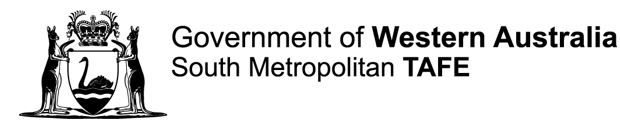 Privacy Notice & Student DeclarationUnder the 2020 National VET Data Policy and the National VET Provider Data Provision Requirements 2012, South Metropolitan TAFE is required to collect personal information about you and to disclose that personal information to the National Centre for Vocational Education Research Ltd (NCVER).Your personal information (including the personal information contained on this form) may be used or disclosed by South Metropolitan TAFE for statistical, administrative, regulatory and research purposes. South Metropolitan TAFE may disclose your personal information for these purposes to:Commonwealth and state or territory government departments and authorised agencies; andNCVER.Personal information that has been disclosed to NCVER may be used or disclosed by NCVER for the following purposes:Populating authenticated VET transcripts;facilitating statistics and research relating to education, including surveys and data linkage;pre-populating RTO student enrolment forms;understanding how the VET market operates, for policy, workforce planning and consumer information; andadministering VET, including program administration, regulation, monitoring and evaluation.You may receive a student survey which may be administered by a government department or NCVER employee, agent or third party contractor or other authorised agencies. Please note you may opt out of the survey at the time of being contacted.NCVER will collect, hold, use and disclose your personal information in accordance with the Privacy Act 1988 (Cth), the National VET Data Policy and all NCVER policies and protocols (including those published on NCVER’s website at https://www.ncver.edu.au/ ).Student Declaration and ConsentI declare that the information I have provided to the best of my knowledge is true and correct.I consent to the collection, use and disclosure of my personal information in accordance with the Privacy Notice above.

STUDENT ID 							STUDENT SIGNATURE  							DATE  				PARENT / GUARDIAN SIGNATURE 						DATE  				*Parental / guardian consent is required for all students under the age of 18.Family name (surname):Family name (surname):Student ID:First given name:First given name:USI number:Second given name (middle):Second given name (middle):Date of birth:Gender:  M         F       XSingle name only:    Tick this box if you have one name only that cannot be written in the above format. If so, write your single name in the Family name section.  Tick this box if you have one name only that cannot be written in the above format. If so, write your single name in the Family name section. (tick box) I give permission for South Metropolitan TAFE to search my Unique Student Identifier (USI) if the information I have provided is invalid or incomplete. Note: You may leave blank if you do not give permission – but SMT TAFE will not be able to enrol you without your USI. (tick box) I give permission for South Metropolitan TAFE to search my Unique Student Identifier (USI) if the information I have provided is invalid or incomplete. Note: You may leave blank if you do not give permission – but SMT TAFE will not be able to enrol you without your USI. (tick box) I give permission for South Metropolitan TAFE to search my Unique Student Identifier (USI) if the information I have provided is invalid or incomplete. Note: You may leave blank if you do not give permission – but SMT TAFE will not be able to enrol you without your USI. (tick box) I give permission for South Metropolitan TAFE to search my Unique Student Identifier (USI) if the information I have provided is invalid or incomplete. Note: You may leave blank if you do not give permission – but SMT TAFE will not be able to enrol you without your USI.Under the Data Provision Requirements 2012, South Metropolitan TAFE is required to collect personal information about you and to disclose that personal information to the National Centre for Vocational Education Research Ltd (NCVER). Please tick where applicable.Under the Data Provision Requirements 2012, South Metropolitan TAFE is required to collect personal information about you and to disclose that personal information to the National Centre for Vocational Education Research Ltd (NCVER). Please tick where applicable.Under the Data Provision Requirements 2012, South Metropolitan TAFE is required to collect personal information about you and to disclose that personal information to the National Centre for Vocational Education Research Ltd (NCVER). Please tick where applicable.Under the Data Provision Requirements 2012, South Metropolitan TAFE is required to collect personal information about you and to disclose that personal information to the National Centre for Vocational Education Research Ltd (NCVER). Please tick where applicable.Under the Data Provision Requirements 2012, South Metropolitan TAFE is required to collect personal information about you and to disclose that personal information to the National Centre for Vocational Education Research Ltd (NCVER). Please tick where applicable.Under the Data Provision Requirements 2012, South Metropolitan TAFE is required to collect personal information about you and to disclose that personal information to the National Centre for Vocational Education Research Ltd (NCVER). Please tick where applicable.Under the Data Provision Requirements 2012, South Metropolitan TAFE is required to collect personal information about you and to disclose that personal information to the National Centre for Vocational Education Research Ltd (NCVER). Please tick where applicable.Student Cultural Details (Ci A only)Are you of Aboriginal or Torres Strait Islander origin? No		 Yes, Aboriginal	 Yes, Torres Strait Islander		 Yes, both		Student Disability (Ci or Ci A)Do you consider yourself to have a disability, impairment or long-term medical condition? Yes	 No  If yes, then please indicate the areas of disability, impairment or long term medical condition? (You may choose more than one): Hearing / deaf	 Physical	 Intellectual	  Learning	 Mental Illness		 Acquired brain impairment Vision	 Medical condition	 Other	Are you interested in information about disability support services, equipment and facilities? Yes	 No  Student Educational Background (Ci or Ci A)What is your highest school level completed? (tick one box only) Year 12 or equivalent	 Year 11 or equivalent	 Year 10 or equivalent	 Year 9 or equivalent	 Year 8 or below	 Never attended schoolAre you still attending secondary school? Yes	  No  Student Cultural Details (Ci A only)Are you of Aboriginal or Torres Strait Islander origin? No		 Yes, Aboriginal	 Yes, Torres Strait Islander		 Yes, both		Student Disability (Ci or Ci A)Do you consider yourself to have a disability, impairment or long-term medical condition? Yes	 No  If yes, then please indicate the areas of disability, impairment or long term medical condition? (You may choose more than one): Hearing / deaf	 Physical	 Intellectual	  Learning	 Mental Illness		 Acquired brain impairment Vision	 Medical condition	 Other	Are you interested in information about disability support services, equipment and facilities? Yes	 No  Student Educational Background (Ci or Ci A)What is your highest school level completed? (tick one box only) Year 12 or equivalent	 Year 11 or equivalent	 Year 10 or equivalent	 Year 9 or equivalent	 Year 8 or below	 Never attended schoolAre you still attending secondary school? Yes	  No  Student Cultural Details (Ci A only)Are you of Aboriginal or Torres Strait Islander origin? No		 Yes, Aboriginal	 Yes, Torres Strait Islander		 Yes, both		Student Disability (Ci or Ci A)Do you consider yourself to have a disability, impairment or long-term medical condition? Yes	 No  If yes, then please indicate the areas of disability, impairment or long term medical condition? (You may choose more than one): Hearing / deaf	 Physical	 Intellectual	  Learning	 Mental Illness		 Acquired brain impairment Vision	 Medical condition	 Other	Are you interested in information about disability support services, equipment and facilities? Yes	 No  Student Educational Background (Ci or Ci A)What is your highest school level completed? (tick one box only) Year 12 or equivalent	 Year 11 or equivalent	 Year 10 or equivalent	 Year 9 or equivalent	 Year 8 or below	 Never attended schoolAre you still attending secondary school? Yes	  No  Student Cultural Details (Ci A only)Are you of Aboriginal or Torres Strait Islander origin? No		 Yes, Aboriginal	 Yes, Torres Strait Islander		 Yes, both		Student Disability (Ci or Ci A)Do you consider yourself to have a disability, impairment or long-term medical condition? Yes	 No  If yes, then please indicate the areas of disability, impairment or long term medical condition? (You may choose more than one): Hearing / deaf	 Physical	 Intellectual	  Learning	 Mental Illness		 Acquired brain impairment Vision	 Medical condition	 Other	Are you interested in information about disability support services, equipment and facilities? Yes	 No  Student Educational Background (Ci or Ci A)What is your highest school level completed? (tick one box only) Year 12 or equivalent	 Year 11 or equivalent	 Year 10 or equivalent	 Year 9 or equivalent	 Year 8 or below	 Never attended schoolAre you still attending secondary school? Yes	  No  Previous qualifications achieved (Ci or Ci A)Have you successfully completed any of the following qualifications? Yes	 No  If yes, then tick any applicable boxes:
        Bachelor’s Degree or Higher Degree	 Advanced Diploma or Associate Degree	 Diploma (or Associate Diploma)	 Certificate IV (or Advanced Cert/Technician)	 Certificate III (or Trade Certificate)	 Certificate II	 Certificate I	 Certificates other than above	Study Reason (Ci or Ci A)Of the following categories, which best describes your main reason for undertaking this course/ traineeship or apprenticeship? (select one only) To get a job	 To develop my existing business To start my own business	 To try for a different career	 To get a better job or promotion	 It was a requirement of my job	 I want extra skills for my job	 To get into another course of study For personal interest/self-development	 To get skills for community/voluntary work	 Other Reasons	
Employment Status (Ci or Ci A)Of the following categories, which best describes your current employment status? Full-time employee (working 35 hours or more per week)	 Part-time employee (working less than 35 hours per week)	 Self-employed - not employing others Self-employed - employing others Employed - unpaid worker in family business	 Unemployed - seeking full-time work	 Unemployed - seeking part-time work	 Not employed - not seeking employment
Previous qualifications achieved (Ci or Ci A)Have you successfully completed any of the following qualifications? Yes	 No  If yes, then tick any applicable boxes:
        Bachelor’s Degree or Higher Degree	 Advanced Diploma or Associate Degree	 Diploma (or Associate Diploma)	 Certificate IV (or Advanced Cert/Technician)	 Certificate III (or Trade Certificate)	 Certificate II	 Certificate I	 Certificates other than above	Study Reason (Ci or Ci A)Of the following categories, which best describes your main reason for undertaking this course/ traineeship or apprenticeship? (select one only) To get a job	 To develop my existing business To start my own business	 To try for a different career	 To get a better job or promotion	 It was a requirement of my job	 I want extra skills for my job	 To get into another course of study For personal interest/self-development	 To get skills for community/voluntary work	 Other Reasons	
Employment Status (Ci or Ci A)Of the following categories, which best describes your current employment status? Full-time employee (working 35 hours or more per week)	 Part-time employee (working less than 35 hours per week)	 Self-employed - not employing others Self-employed - employing others Employed - unpaid worker in family business	 Unemployed - seeking full-time work	 Unemployed - seeking part-time work	 Not employed - not seeking employment
Previous qualifications achieved (Ci or Ci A)Have you successfully completed any of the following qualifications? Yes	 No  If yes, then tick any applicable boxes:
        Bachelor’s Degree or Higher Degree	 Advanced Diploma or Associate Degree	 Diploma (or Associate Diploma)	 Certificate IV (or Advanced Cert/Technician)	 Certificate III (or Trade Certificate)	 Certificate II	 Certificate I	 Certificates other than above	Study Reason (Ci or Ci A)Of the following categories, which best describes your main reason for undertaking this course/ traineeship or apprenticeship? (select one only) To get a job	 To develop my existing business To start my own business	 To try for a different career	 To get a better job or promotion	 It was a requirement of my job	 I want extra skills for my job	 To get into another course of study For personal interest/self-development	 To get skills for community/voluntary work	 Other Reasons	
Employment Status (Ci or Ci A)Of the following categories, which best describes your current employment status? Full-time employee (working 35 hours or more per week)	 Part-time employee (working less than 35 hours per week)	 Self-employed - not employing others Self-employed - employing others Employed - unpaid worker in family business	 Unemployed - seeking full-time work	 Unemployed - seeking part-time work	 Not employed - not seeking employment
Office Use only:   AVETMISS responses have been updated in SMS  Enrolment Officer  					Date:		Office Use only:   AVETMISS responses have been updated in SMS  Enrolment Officer  					Date:		Office Use only:   AVETMISS responses have been updated in SMS  Enrolment Officer  					Date:		Office Use only:   AVETMISS responses have been updated in SMS  Enrolment Officer  					Date:		Office Use only:   AVETMISS responses have been updated in SMS  Enrolment Officer  					Date:		Office Use only:   AVETMISS responses have been updated in SMS  Enrolment Officer  					Date:		Office Use only:   AVETMISS responses have been updated in SMS  Enrolment Officer  					Date:		